This program is offered partially online.Degree InformationPriority Admission Application Deadlines:  http://www.grad.usf.edu/majorsMinimum Total Hours: 30
Level: Masters
CIP Code: 52.0701
Dept. Code: MAN  MKT
Major/College Codes: EAT BA
Approved: 2005Also offered as a Concurrent DegreeContact InformationCollege: Muma College of Business
Department: Marketing (MKT)Contact Information: http://www.grad.usf.edu/majors
Other Resources:
https://www.usf.edu/entrepreneurship/programs/masters/
entrepreneurship@usf.eduThe Center for Entrepreneurship at the University of South Florida, in  partnership with the Colleges of Business and Engineering,  Morsani College of Medicine and the Patel College of Global Sustainability, has established a novel, innovative, and unique major in interdisciplinary Entrepreneurship in Applied Technologies. The Master’s of Science Degree Program in Entrepreneurship in Applied Technologies is a major and consists of courses that will consolidate the Entrepreneurship education and training for successful opportunity recognition and development, technology and market assessment, technology commercialization, new venture formation, and new venture financing into a single inter-disciplinary program curriculum utilizing faculty and courses in the Colleges of Business, Engineering, Medicine, and Global Sustainability.  The major is designed such that a student may complete it in a concentrated 12-month period of study or in an 18-month period. In addition, the Masters of Science Degree in Entrepreneurship is designed so that it can be completed as part of a concurrent degree in with a traditional M.A., M.S., M.B.A., M.D., or Ph.D. program. Concurrent degrees include the following: Master in Business Administration (MBA), Biotechnology (M.S.), Information Systems (M.S.), Public Health (MPH), Global Sustainability (M.S.) Environmental Science (M.S.), Civil Engineering (M.S.and Ph.D.), Industrial Engineering (M.S.), Medicine (M.D.), and Biomedical Engineering (M.S. B.E. & Ph.D). The concurrent degrees must be completed by the student within a 5-year period following initiation.Accreditation:
Accredited by the the Association to Advance Collegiate Schools of BusinessAdmission InformationMust meet University requirements (see Graduate Admissions) as well as requirements for admission to the major, listed below.Two (2) letters of recommendationLetter of interestStatement of purposePersonal interviewGRE, GMAT may be required on individual basis; MCAT or LSAT may be substitutedCompetence in Statistics, Accounting, and Finance must be demonstratedCurriculum RequirementsTotal Minimum Hours: 30 credit hoursCore requirements –  redit
Electives – 15 reditsCore Requirements ( Credit Hours)ENT 6016 New Venture Formation Credit Hours: 3 ENT 6116 Business Plan Development Credit Hours: 3 ENT 6116 Business Plan Development Credit Hours: 3 ENT 6126 Strategies in Technology Entrepreneurship Credit Hours: 3 ENT 6186 Strategic Market Assessment Credit Hours: 3 ENT 6415 Fundamentals of Venture Capital and Private Equity Credit Hours: 3  Credit Hours: 3 Electives (15 Credit Hours)Select five (3hr) coursesENT 6606 New Product Development Credit Hours: 3 *ENT 6312 Intellectual Property Credit Hours: 3ENT 6619 Creativity and Design Credit Hours: 3ENT 6506 Social Entrepreneurship Credit Hours: 3ENT 6930 Exit Strategies Credit Hours: 3ENT 6930 Int’l Entrepreneurship I Credit Hours: 3ENT 6930 Int’l Entrepreneurship II Credit Hours: 3EIN 6934 Special Industrial Topics I Credit Hours: 1-3 *ENT 6930 Special Topics in Entrepreneurship Credit Hours: 1-3 *MAR 6930 Selected Topics Credit Hours: 1-4 (Management) * Credit Hours: 1-3 (Marketing)ENT 6947 Advanced Topics in Entrepreneurship Credit Hours: 3      ENT 6706 Global Entrepreneurship Credit(s): 1-4 3EIN 5201 Creativity in Technology Credit Hours: 3EIN 6430 Overview of Regulated Industries Credit Hours: 3GEB 6457 Ethics, Law and Sustainable Business Practices Credit Hours: 3GMS 6095 - Principles of Intellectual PropertyGMS 6436 - Introduction to Biotechnology Credit Hours: 3GMS 6873 Biomedical Ethics Credit Hours: 3GMS 7930 Selected Topics Credit Hours: 1-3 (Principles of Biochemistry and Genetics)Improvisation in OrganizationsENT 6Mergers and Acquisitions: An Entrpreneurial PerspectiveOr other graduate courses which may be approved by the Graduate DirectorComprehensive ExamOral?  Written?Concurrent DegreeAlso available as a Concurrent Degrees 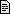 